ПРИГЛАШЕНИЕ НА ВЕЛОФЕСТИВАЛЬДепартаментом транспорта и развития дорожно-транспортной инфраструктуры города Москвы (далее – Департамент транспорта) ведется подготовка Московского весеннего велофестиваля (далее – велофестиваль), запланированного на 21 мая 2022 года.Данное мероприятие направлено
на поддержку развития велосипедной культуры и продвижение активного образа жизни.Сбор участников велофестиваля состоится: с 11:00 до 13:00 21 мая 2022 г.
на проспекте Академика Сахарова с внешней стороны Садового кольца и улицы Маши Порываевой, вход со стороны Каланчевской улицы. Старт велофестиваля назначен на 13:00, маршрут круговой по Садовому кольцу, движение против часовой стрелки.Приглашаем Вас принять участие. При отсутствии велосипеда можно воспользоваться городским велопрокатом.Московский весенний велофестиваль (21 мая 2022 г.)Сбор участников велофестиваля с 11:00 до 13:00 21 мая 2022 г. на проспекте Академика Сахарова с внешней стороны Садового кольца и улицы Маши Порываевой, вход со стороны Каланчевской улицы.Старт велофестиваля в 13:00, движение против часовой стрелки. Время прохождение колонны – 3 часа. Предполагаемое количество участников – более 30 000 человек.Полное перекрытие Садового кольца с внешней и внутренней стороны с 07:00 21 мая 2022 г. и открытие по мере проведения велофестиваля.Полное перекрытие проспекта Академика Сахарова с внешней стороны Садового кольца и улицы Маши Порываевой с 00:00 до 17:00 21 мая 2022 г.Частичное перекрытие проспекта Академика Сахарова с внешней стороны Садового кольца и улицы Маши Порываевой с 16:00 до 23:59 20 мая 2022 г.; 
с 17:00 до 20:00 21 мая 2022 г. для монтажа и демонтажа оборудования.Полное перекрытие Каланчевской улицы с 13:00 21 мая 2022 г. и открытие 
по мере прохождения колонны.Схема маршрута Московского весеннего велофестиваля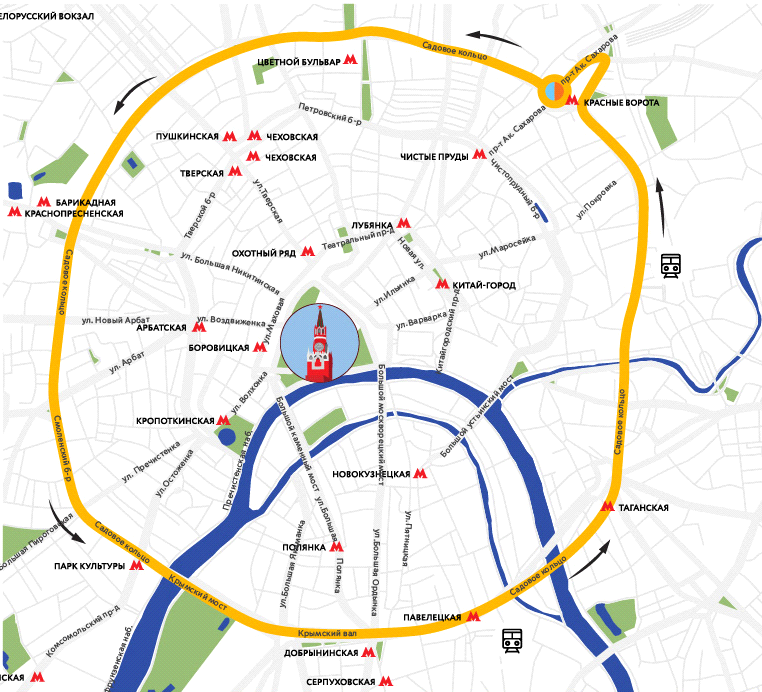 